（送审稿）前	言 本标准是按照 GB/T1.1-2009 给出的规则起草的。 本标准由全国有色金属标准化技术委员会（SAC/TC243）归口。     本标准由北京有色金属研究总院负责起草。      本标准由广州有色金属研究总院、贵研铂业、北京矿冶研究总院、中国有色桂林矿产地质研究有限公司、铜陵有色稀贵金属分公司、西北有色金属研究院、有研亿金参加起草。本标准主要起草人： 张金娥、李娜、刘英·············。本标准由全国有色金属标准化技术委员会负责解释。海绵钯化学分析方法海绵钯中镁、铝、铬、锰、铁、镍、铜、锌、钌、铑、银、锡、铱、铂、金、铅、铋的测定电感耦合等离子体质谱法1范围本标准规定了海绵钯中镁、铝、铬、锰、铁、镍、铜、锌、钌、铑、银、锡、铱、铂、金、铅、铋的测定方法。本标准适用于海绵钯中镁、铝、铬、锰、铁、镍、铜、锌、钌、铑、银、锡、铱、铂、金、铅、铋的测定。测定范围如表1所示。表1各元素测定范围2  方法提要试样以盐酸、硝酸混合酸溶解，用电感耦合等离子体质谱法直接测定镁、铝、锰、铁、镍、铜、锌、钌、铑、银、锡、铱、铂、金、铅、铋的含量。3  试剂与材料除非另有说明外，在分析中仅使用确认为高纯的试剂和二次蒸馏水或相当纯度（电阻率≥18.2MΩ.cm-1）的水。3.1  硝酸 (ρ/mL) ，MOS级。3.2  盐酸 (ρ/mL) ，MOS级。3.3  过氧化氢（ρ1.44g/mL），MOS级。3.4  硝酸（1+1），现配现用。3.5  盐酸（1+1），现配现用。3.6  盐酸（1+4），现配现用。3.7  混合酸，1 体积硝酸（3.4）和 3 体积盐酸（3.5）混匀，用时现配。3.8  镁标准贮存溶液：将氧化镁(wMgO≥99.99%)预先在 600℃灼烧1h，置于干燥器中冷至室温。称取0.1658g氧化镁于200mL烧杯中，加入少量水润湿，加入5mL盐酸（3.5），盖上表面皿，溶解完全，移入100mL 容量瓶中，用水稀释至刻度，混匀。此溶液1mL 含1mg 镁。3.9  铝标准贮存溶液：称取0.100金属铝（wAl≥99.99%），置于200mL烧杯中，加入5mL盐酸（3.5），低温加热溶解完全，移入100mL容量瓶中，加入10mL盐酸（3.5），用水稀释至刻度。混匀。此溶液1mL含1.0mg 铝。3.10  铬标准贮存溶液：称取重铬酸钾（基准试剂），置于200mL烧杯中，加入50mL水溶解，移入100mL容量瓶中，用水稀释至刻度，混匀。此溶液1mL含1mg铬。3.11  锰标准贮存溶液：称取金属锰[w(Mn)≥99.99%]，置于200mL烧杯中，加入30mL硝酸（3.4），加热溶解，冷却，移入500mL容量瓶中，用水稀释至刻度，混匀。此溶液1mL含1mg锰。3.12  铁标准贮存溶液：称取金属铁[w(Fe)≥99.99%]，置于200mL烧杯中，加入30mL硝酸（3.4），盖上表皿，低温溶解，驱除氮的氧化物，取下，冷却，移入500mL容量瓶中，用水稀释至刻度，混匀。此溶液1mL含1mg铁。3.13  镍标准贮存溶液：称取0.5000g金属镍[w(Ni)≥99.99%]，置于200mL烧杯中，加入30mL硝酸（3.4），加热溶解，冷却，移入500mL容量瓶中，用水稀释至刻度，混匀。此溶液1mL含1mg镍。3.14  铜标准贮存溶液：称取铜[w(Cu)≥99.99%]，置于200mL烧杯中，加入40mL硝酸（3.5），低温加热溶解，驱除氮的氧化物，取下，冷却，移入500mL容量瓶中，用水稀释至刻度，混匀。此溶液1mL含1mg铜。3.15  锌标准贮存溶液：称取金属锌[w(Zn)≥99.99%]，置于200mL烧杯中，加入30mL硝酸（3.4），低温加热溶解，驱除氮的氧化物，取下，冷却，移入500mL容量瓶中，用水稀释至刻度，混匀。此溶液1mL含1mg锌。3.16  钌标准贮存溶液：称取0.1000g钌粉（wRu≥99.99%），置于50mL玻璃管中，加入8mL盐酸（3.2），2mL过氧化氢（3.3），封管。在150℃下溶解48h，冷却、开管。将管内试液洗入100mL容量瓶中，加入10mL盐酸（3.2），用水稀释至刻度，混匀。此溶液 1mL含1mg钌。3.17  铑标准贮存溶液：将高纯氯铑酸铵[w (NH4)3RhCl6≥99.99%]预先于105℃烘箱中干燥两小时并置于干燥器中冷至室温。称取0.3593g高纯氯铑酸铵于100mL烧杯，加入20mL盐酸（3.2），溶解后移入100mL容量瓶中，用水稀释至刻度，混匀。此溶液1mL含1mg铑。3.18  银标准贮存溶液：称取0.5000g金属银（wAg≥99.99%），置于200mL 烧杯中，加入30mL硝酸（3.4），盖上表面皿，加热溶解，冷却，移入500mL 容量瓶中，用水稀释至刻度，混匀。此溶液1mL含 1mg银。3.19  锡标准贮存溶液：称取0.5000g金属锡（wSn≥99.99%），置于200mL 烧杯中，加入50mL盐酸（3.2），盖上表面皿，加热溶解，冷却，移入 1000mL 容量瓶中，用盐酸（3.6）稀释至刻度，混匀。此溶液1mL含1mg锡。3.20  铱标准贮存溶液：称取0.1000g铱粉（wIr≥99.99%），置于50 mL玻璃管中，加入8mL盐酸（3.2），2 mL过氧化氢（3.3），封管。在150℃下溶解48h，冷却、开管。将管内试液洗入100mL容量瓶中，加入10mL盐酸（3.2），用水稀释至刻度，混匀。此溶液1mL含1mg铱。3.21  铂标准贮存溶液：称取0.1000g金属铂（wPt≥99.99％）于200mL烧杯中，加入10mL混合酸（3.7），盖上表面皿，在电热板上加热至全部溶解，蒸发至尽干，取下稍冷。加入10mL盐酸（3.2），煮沸至驱尽氮的氧化物，取下冷却，将溶液移入500mL容量瓶中，用水稀释至刻度，混匀。此溶液1mL含1mg铂。3.22  金标准贮存溶液：称取金[wAu≥99.99%]，置于200mL烧杯中，加入5mL混合酸（3.7），加热至完全溶解，蒸发至尽干，取下稍冷，加入10mL盐酸（3.2），煮沸驱除氮的氧化物，取下冷却，移入100mL容量瓶中，用水稀释至刻度，混匀。此溶液1mL含1mg金。3.23  铅标准贮存溶液：称取金属铅[wPb≥99.99%]，置于200mL烧杯中，加入50mL硝酸（3.1），加热溶解，冷却，移入500mL容量瓶中，用水稀释至刻度，混匀。此溶液1mL含1mg铅。3.24  铋标准贮存溶液：称取0.500金属铋（wBi≥99.99%），置于200mL烧杯中，加入30mL硝酸（3.1）,低温加热溶解完全，移入500mL容量瓶中，用盐酸（3.6）稀释至刻度。混匀。此溶液1mL含1.0mg 铋。3.25  钪标准贮存溶液：称取1.534g氧化钪 (Sc2O3)于200mL烧杯中，加入50mL硝酸（3.4），加热溶解，冷却，移入1000mL容量瓶中，用水稀释至刻度，混匀。此溶液1mL含1mg钪。3.26 铯标准贮存溶液：称取1.533g氯化铯(CsCl2)于200mL烧杯中，加入50mL硝酸（3.4），加热溶解，冷却，移入1000mL容量瓶中，用水稀释至刻度，混匀。此溶液1mL含1mg铯。3.27 铼标准贮存溶液：称取0.100 金属铼（质量分数≥99.99%）,置于200mL烧杯中，加入3mL盐酸（3.2），1mL硝酸（3.1），低温加热溶解完全，移入100mL容量瓶中，加入10mL盐酸（3.5），用水稀释至刻度。混匀。3.28混合标准溶液Ⅰ：分别移取1.00mL标准贮存溶液（3.8～3.15,3.19,3.23,3.24）于100mL容量瓶中，补加10mL盐酸（3.5），稀释至刻度，混匀。此溶液1mL分别含镁、铝、铬、锰、铁、镍、铜、锌、锡、铅和铋各10µg。3.29 混合标准溶液Ⅱ：分别移取1.00mL标准贮存溶液（3.16～3.17,3.20~3.22）于100mL容量瓶中，补加10mL盐酸（3.5），稀释至刻度，混匀。此溶液1mL分别含钌、铑、铱、金、铂各10µg。3.30混合标准溶液Ⅲ：移取1.00mL标准贮存溶液（3.18）于100mL容量瓶中，补加10mL硝酸（3.4），稀释至刻度，混匀。此溶液1mL含银10µg。3.31混合标准溶液Ⅳ：移取1.00mL标准贮存溶液（3.25~3.27）于100mL容量瓶中，补加10mL硝酸（3.4），稀释至刻度，混匀。此溶液1mL含钪、铯、铼各10µg。4 仪器电感耦合等离子体质谱仪：质量分辨率优于（0.8±0.1）amu。5   试样试样为直径不大于1mm的颗粒。6分析步骤6.1 试料称取 0.10g 试样，精确至 0.0001g。6.2 测定次数 独立进行两次测定，取其平均值。6.3 空白试验 随同试样做空白试验。6.4 测定6.4.1将试料（6.1）置于 200mL 烧杯中，加入 5mL 混合酸（3.7），加热至试料完全溶解，冷却后移入 100mL 容量瓶，加入0.10mL 10g/mL Sc,Cs,Re混合内标溶液（3.31），用水定容，混匀。6.4.2按仪器工作条件，用电感耦合等离子体质谱仪测定镁、钛、铬、锰、铁、镍、铜、锌、砷、钌、铑、钯、银、镉、锡、锑、铱、铂、铅、铋的质量浓度。6.5 工作曲线的绘制标准溶液Ⅰ：分别移取0mL、0.10mL、0.20mL、0.40mL、0.60mL、0.80 mL、1.20 mL、1.50 mL混合标准溶液Ⅰ（3.28）和混合标准溶液Ⅱ（3.29），于一系列100mL容量瓶中，加入0.10mL混合内标溶液（3.31），补加5mL硝酸（3.4），用水定容至刻度，混匀。此标准系列溶液1mL含镁、铝、锰、铁、镍、铜、锌、钌、铑、锡、铱、铂、金、铅、铋依次为0ng、10.0ng、20.0ng、40.0ng、60.0ng、80.0ng、120ng、150 ng。标准溶液Ⅱ：分别移取0mL、0.10mL、0.20mL、0.40mL、0.60mL、0.80 mL、1.20 mL标准溶液Ⅲ（3.30），于一系列100mL容量瓶中，加入1.00mL混合内标溶液（3.31），补加5mL硝酸（3.4），用水定容至刻度，混匀。此标准系列溶液1mL含银依次为0ng、10.0ng、20.0ng、40.0ng、60.0ng、80.0ng、120 ng。7分析结果的计算按式(1)计算测定元素的质量分数,数值以%表示：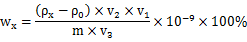 式中：ρ0—空白溶液的质量浓度，单位为纳克每毫升（ng/mL）；ρx—试料溶液的质量浓度，单位为纳克每毫升（ng/mL）；m—试料的质量，单位为克（g）；V 1—试液的总体积，单位为毫升（mL）；V 2—试液的测定体积，单位为毫升（mL）；V 3—试液的分取体积，单位为毫升（mL）；计算结果表示到小数点后两位有效数字。8精密度8.1 重复性在重复性条件下获得的两次独立测试结果的测定值，在以下给出的平均值范围内，这两个测试结果的绝对差值不超过重复性限(r)，超过重复性限(r)的情况不超过5%。重复性限(r)按表5数据采用线性内插法求得。表1  重复性限8.2再现性在再现性条件下获得的两次独立测试结果的测定值，在以下给出的平均值范围内，这两个测试结果的绝对差值不超过再现性限（R），超过再现性限（R）的情况不超过5%，再现性限（R）按表6数据采用线性内插法求得。表2 再现性限9  试验报告本章规定试验报告所包括的内容。至少应给出以下几个方面的内容：—— 试样；—— 使用的标准，YS/T XX-XX；—— 使用的方法；—— 分析结果及其表示；—— 与基本分析步骤的差异；—— 测定中观察的异常现象；—— 实验日期。元素测定范围/%元素测定范围/%元素测定范围/%Mg0.0001~0.01Cu0.0001~0.01Ir0.0001~0.03Al0.0001~0.01Zn0.0001~0.01Pt0.0001~0.03Cr0.0001~0.01Ru0.0001~0.04Au0.0001~0.03Mn0.0001~0.01Rh0.0001~0.03Pb0.0001~0.01Fe0.0001~0.01Ag0.0001~0.01Bi0.0001~0.01Ni0.0001~0.01Sn0.0001~0.01元素质量分数/%重复性限(r)/%元素质量分数/%重复性限(r)/%Mg0.000350.00010Rh0.000150.00008Mg0.00140.00022Rh0.00120.00020Mg0.00520.00038Rh0.00790.00068Mg0.00980.00055Rh0.02450.0011Al0.000220.00009AgAl0.00120.00019Ag0.00110.00021Al0.00500.00036Ag0.00520.00033Al0.00980.00051Ag0.00980.0010CrSnCr0.00120.00031Sn0.00100.00020Cr0.00530.00043Sn0.00510.00046Cr0.00980.00074Sn0.01030.0080MnIrMn0.000940.00012Ir0.00320.00032Mn0.00510.00030Ir0.00950.0012Mn0.00990.00098Ir0.02670.0014Fe0.000200.00010Pt0.00590.0004Fe0.00120.00025Pt0.00720.0007Fe0.00530.00050Pt0.01420.0012Fe0.01000.00095Pt0.0300.0013NiAu0.00030.00008Ni0.00110.00023Au0.00110.00023Ni0.00500.00045Au0.00740.00094Ni0.00990.0010Au0.02110.0015CuPbCu0.00120.00022Pb0.000980.00032Cu0.00520.00045Pb0.00500.00060Cu0.00990.0010Pb0.00980.00089Zn0.00150.00025BiZn0.000970.00024Bi0.000980.00019Zn0.00530.00045Bi0.00510.00060Zn0.00950.00089Bi0.00960.00078RuRu0.00100.00015Ru0.00790.00087Ru0.02430.0015元素质量分数/%再现性限(R)/%元素质量分数/%再现性限(R)/%Mg0.000350.00015Rh0.000150.00010Mg0.00140.00025Rh0.00120.00025Mg0.00520.00045Rh0.00790.0010Mg0.00980.00060Rh0.02450.0015Al0.000220.00012AgAl0.00120.00023Ag0.00110.00025Al0.00500.00040Ag0.00520.00054Al0.00980.00055Ag0.00980.0012CrSnCr0.00120.00035Sn0.00100.00025Cr0.00530.00045Sn0.00510.00085Cr0.00980.00080Sn0.01030.0010MnIrMn0.000940.00015Ir0.00320.00050Mn0.00510.00034Ir0.00950.0015Mn0.00990.0011Ir0.02670.0020Fe0.000200.00010Pt0.00590.0009Fe0.00120.00030Pt0.00720.0013Fe0.00530.00050Pt0.01420.0015Fe0.01000.0011Pt0.0300.0020NiAu0.00030.00010Ni0.00110.00025Au0.00110.00025Ni0.00500.00060Au0.00740.0011Ni0.00990.0012Au0.02110.0015CuPbCu0.00120.00030Pb0.000980.00050Cu0.00520.00060Pb0.00500.00065Cu0.00990.0011Pb0.00980.0010Zn0.00150.00030BiZn0.000970.00030Bi0.000980.00020Zn0.00530.00060Bi0.00510.00080Zn0.00950.00012Bi0.00960.0010RuRu0.00100.00020Ru0.00790.0010Ru0.02430.0024